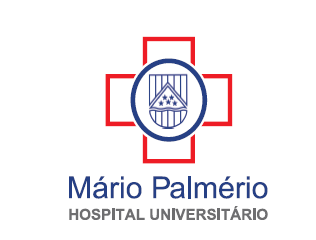 MÁRIO PALMÉRIO HOSPITAL UNIVERSITÁRIODIRETORIA TÉCNICANÚCLEO DE ENSINO, PESQUISA E EXTENSÃO - NEPEAUTORIZAÇÃOO Mário Palmério Hospital Universitário, por meio de sua Diretoria Técnica,  AUTORIZA a coleta de dados no âmbito do Mário Palmério Hospital Universitário, para a realização da Pesquisa intitulada (incluir o título da Pesquisa), que tem como responsável (incluir o nome completo do Coordenador da Pesquisa), vinculado (a) à (nome da instituição  de Ensino à qual o (a) pesquisador (a) está vinculado (a))Fica ciente o Professor Responsável de que, para os efeitos desta autorização, deverá submeter o PROJETO DA PESQUISA em referência à apreciação do Comitê de Ética em Pesquisa da (incluir o nome da instituição de origem do projeto) e, após aprovado, ao Comitê do NEPE- Núcleo de Ensino, Pesquisa e Extensão do MPHU, ao qual caberá oficializar a presença dos pesquisadores junto aos setores envolvidos na pesquisa assim como franquear o acesso aos dados institucionais, conforme necessidades descritas e justificadas na metodologia do projeto. Uberaba, __/__2022Prof. Inara Barbosa Pena EliasNúcleo de Ensino, Pesquisa e ExtensãoDr. Raelson de Lima BatistaDiretor Técnico 